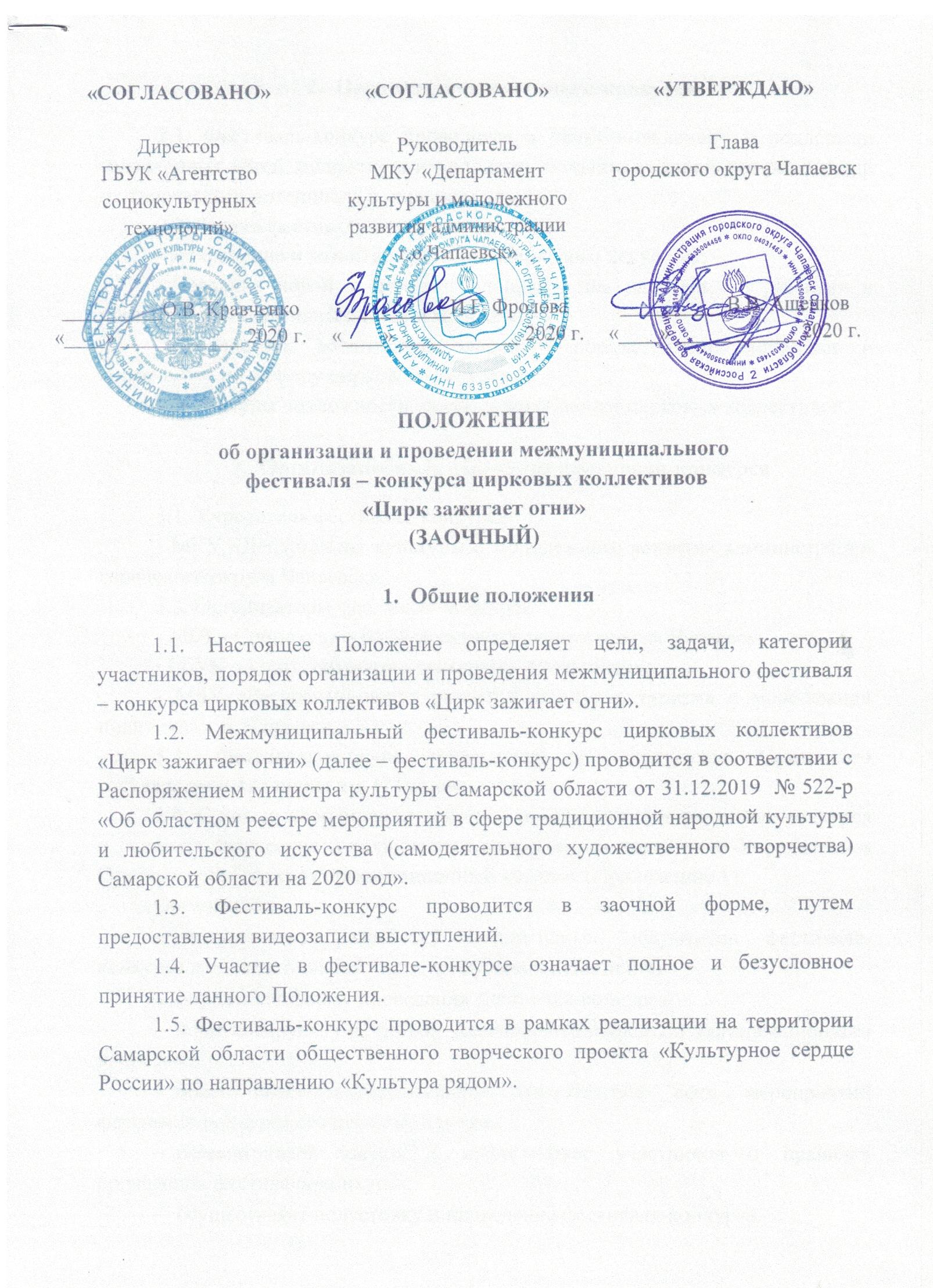 Цели и задачи фестиваля-конкурса2.1. Фестиваль-конкурс проводится в целях выявления  и поддержки талантливых детей, подростков и молодежи, создания условий для реализации их творческого потенциала в цирковом искусстве. 2.2. Задачи фестиваля-конкурса:-  сохранение и развитие традиций  циркового искусства;- создание новой творческой площадки для дальнейшего развития и привлечения талантливых детей и молодёжи;- содействие воспитанию здорового образа жизни молодежи и вовлечению их в сферу циркового искусства;- реализация возможности творческого общения цирковых коллективов.Организационная структура фестиваля-конкурса3.1. Учредитель фестиваля-конкурса:- МКУ «Департамент культуры и молодежного развития администрации городского округа Чапаевск».3.2. Организаторы фестиваля-конкурса:- МБУ «Социокультурный досуговый комплекс» г.о. Чапаевск;- ГБУК «Агентство социокультурных технологий»;- МБУ «Ресурсный центр развития культуры, туризма и молодежной политики» г.о. Чапаевск.3.3. Фестиваль-конкурс проводится при поддержке Самарского государственного цирка им. О.Попова.3.4. С целью координации действий по организации фестиваля-конкурса и решения творческих и технических вопросов его подготовки Учредитель и Организаторы создают организационный комитет (Приложение 1). Оргкомитет:осуществляет разработку нормативных документов фестиваля-конкурса и содержательной части конкурсных испытаний;определяет форму проведения фестиваля-конкурса;консультирует участников фестиваля-конкурса по организационным вопросам;обеспечивает содержательное соответствие всех мероприятий фестиваля-конкурса его целям и задачам;рассматривает заявки и информирует участников о правилах проведения фестиваля-конкурса;осуществляет подготовку и проведение фестиваля-конкурса.Порядок и условия проведения фестиваля-конкурса4.1. Заявки подаются до 15 ноября 2020 года (включительно).Номера принимаются в видео формате.Участники направляют в адрес Оргкомитета фестиваля-конкурса заявку (Приложение 3 к настоящему Положению) на электронную почту festchap@mail.ru с пометкой «Цирк зажигает огни».Дата оглашения результатов 25 ноября 2020 года.4.2. Видеоматериалы победителей фестиваля-конкурса будут размещены на официальных страницах организаторов в информационно-телекоммуникационной сети «Интернет».4.3. Участники фестиваля-конкурса: цирковые коллективы культурно-досуговых учреждений, учреждений дополнительного образования Самарской области и других регионов Российской Федерации, а также отдельные исполнители, имеющие соответствующий фестивалю-конкурсу репертуар (далее - участники).4.4.   Количественный состав участников фестиваля-конкурса: - соло;- дуэт;- трио;- квартет;- ансамбль.4.5. В фестивале-конкурсе принимают участие цирковые коллективы и индивидуальные исполнители следующих возрастных категорий:I.   6 - 9 лет;II. 10 - 13 лет;III. 14 - 18 лет;IV. Смешанная группа.4.6. В фестивале-конкурсе участники представляют номера в следующих жанрах циркового искусства: -  акробатика;-  атлетика;-  клоунада (малая эстрадная форма);-  жонглирование;- эквилибристика (трости, катушки, вольностоящая лестница, свободная проволока);-  музыкальная эксцентрика;- воздушная гимнастика (кольцо, полотна, ремни, корд де парель, бамбук, корд де волан);-  оригинальный жанр (фокусники, иллюзионисты, пародии, хула хупы, дьяболо и др.).4.7. Каждый коллектив или индивидуальный исполнитель представляет на фестиваль-конкурс номера продолжительностью не менее 3-х, но не более 5 минут для индивидуальных номеров, не менее 3-х, но не более  7 минут – для групповых.4.8.  Конкурсные ограничения:- не разрешена демонстрация номеров с использованием животных, живого огня, битых стекол; - руководители самодеятельных детских коллективов берут на себя ответственность за получение согласия на участие в конкурсе для конкурсантов, не достигших 18 лет от родителей или лиц их заменяющих.Порядок оценки и подведение итогов фестиваля-конкурса5.1. Жюри фестиваля-конкурса формируется из ведущих деятелей циркового, хореографического и театрального искусства (Приложение 2).Жюри обладает исключительным правом принятия решений о награждении победителей.5.2. Критерии оценки:-  техника исполнения номера;-  артистические качества; - режиссерская  постановка номера (раскрытие  художественного образа через трюк, соответствие  музыкального сопровождения);- художественное оформление  номера.5.3. Распределение призовых мест в конкурсной программе производится на основании протокола жюри и количества набранных баллов по каждому отдельному номеру. Расчет баллов производится на основании рекомендуемых критериев и оценивается по 10-бальной системе каждым членом жюри.5.4. Жюри определяет победителей и присуждает:- Гран-при фестиваля-конкурса лучшему творческому номеру;- Награду в каждом жанре и возрастной категории (1, 2, 3 премия – лауреат, дипломант, участник, специальные призы).Жюри имеет право: в каждой возрастной группе наградить участников специальными дипломами, не присуждать призовое место, присуждать несколько призовых мест, вводить дополнительные поощрительные призы. Решение жюри фестиваля-конкурса является окончательным и пересмотру не подлежит.*Участники фестиваля-конкурса имеют возможность заказать индивидуальный, именной  диплом участника или лауреата (дуэт, трио, квартет, ансамбль).Услуга платная, цена – 100 руб.5.5. Организаторами и спонсорами могут быть учреждены дополнительные призы и награды по согласованию с оргкомитетом и жюри фестиваля-конкурса.Финансовые условия6.1. Финансовое обеспечение осуществляется в рамках п.1.1. муниципальной  программы «Развитие культуры городского округа Чапаевск» на 2018-2022 годы.6.2. Расходы по подготовке к участию в фестивале-конкурсе осуществляются за счет направляющей стороны.Заключительные положения7.1. Подача официальной заявки на участие в фестивале-конкурсе означает полное и безусловное принятие правил проведения фестиваля-конкурса и согласие на обработку персональных данных (Приложение 5.1 для несовершеннолетних, Приложение 5.2 для совершеннолетних).7.2. Приветствуется предоставление рекламного материала о  деятельности коллектива, участника. 7.3. Организаторы фестиваля-конкурса имеют право использовать фото и видео материалы, в том числе для телевидения, а также иных средств массовой информации для изготовления любых рекламных материалов.7.4. Все взаимоотношения по авторским правам и правам, смежным с авторскими, с авторскими обществами (РАО) и/или иными организациями, управляющими имущественными правами на коллективной основе, при использовании произведений в рамках фестиваля-конкурса регулируются заявителем самостоятельно и за свой счет.7.5. Возникающие спорные вопросы решаются путем переговоров с оргкомитетом  фестиваля-конкурса.7.6. Адрес оргкомитета фестиваля-конкурса: 446100, Самарская область, г.о. Чапаевск, ул. Комсомольская, 16,  муниципальное бюджетное учреждение «Социокультурный досуговый комплекс» городского округа Чапаевск, телефон/факс:   8(84639)2-26-07,   E-mail: festchap@mail.ru Контактное лицо: Трофимов Николай Андреевич, менеджер МБУ «Социокультурный досуговый комплекс» г.о. Чапаевск, т. 8(927)905-08-96.Оргкомитетмежмуниципального фестиваля-конкурса цирковых коллективов «Цирк зажигает огни»         Председатель оргкомитета - Фролова Ирина Геннадьевна, руководитель МКУ «Департамент культуры и молодежного развития администрации городского округа Чапаевск».Члены оргкомитета:Фильченкова Татьяна Евгеньевна, директор МБУ «Социокультурный досуговый комплекс» г.о. Чапаевск.Кравченко Ольга Викторовна, директор ГБУК «Агентство социокультурных технологий».Яштылова Татьяна Борисовна, директор «МБУ «Ресурсный центр развития культуры, туризма и молодежной политики» г.о. Чапаевск.Жюримежмуниципального фестиваля-конкурса цирковых коллективов «Цирк зажигает огни»Анкета-заявкана участие в межмуниципальном фестивале – конкурсе цирковых коллективов  «Цирк зажигает огни»Вместе с анкетой подается:- список участников (Приложение 4);- согласие на обработку персональных данных (Приложение 5.1 для несовершеннолетних, Приложение 5.2 для совершеннолетних);- конкурсный материал.Список участниковмежмуниципального фестиваля – конкурса цирковых коллективов  «Цирк зажигает огни»_____________________________________________________________________Название коллектива   В интересах несовершеннолетнего_________________________________                                                                                  (ФИО несовершеннолетнего)      _________________________________       (дата рождения несовершеннолетнего)СОГЛАСИЕ на обработку персональных данных Я,______________________________________________________________________	,(Ф.И.О полностью)____________ серия _______№___________ выдан _________________________________(вид документа, удостоверяющего личность)________________________________________________________________________________________(дата выдачи, наименование органа, выдавшего документ)проживающий (ая) по адресу:___________________________________________________ __________________________________________________________________________________________________________________________________________________________, даю согласие МБУ «Социокультурный досуговый комплекс» г.о. Чапаевск                                         (ул. Комсомольская, д.16) в соответствии со статьей 9 Федерального закона «О персональных  данных» на автоматизированную, а также без использования  средств  автоматизации  обработку персональных  данных  моего ребенка в  целях  участия  в  межмуниципальном фестивале-конкурсе цирковых коллективов «Цирк зажигает огни», а именно на  совершение  действий,  предусмотренных пунктом 3 статьи 3  Федерального  закона  «О  персональных   данных», со  сведениями, представленными мной в МБУ «Социокультурный досуговый комплекс» г.о. Чапаевск (ул. Комсомольская, д.16) для участия в указанном фестивале-конкурсе.Настоящее согласие дается на период  до  истечения  сроков  хранения  соответствующей  информации   или   документов,   содержащих   указанную  информацию, определяемых в соответствии с  законодательством  Российской  Федерации.        ___________                   дата_________________________                                ____________________________________                 подпись                                                              Расшифровка подписи (ФИО)	Примечание. Согласие на обработку персональных данных несовершеннолетних лиц подписывают их законные представители.СОГЛАСИЕ на обработку персональных данных Я,______________________________________________________________________	,(Ф.И.О полностью)____________ серия _______№___________ выдан _________________________________(вид документа, удостоверяющего личность)________________________________________________________________________________________(дата выдачи, наименование органа, выдавшего документ)проживающий (ая) по адресу:____________________________________________________ __________________________________________________________________________________________________________________________________________________________, даю согласие МБУ «Социокультурный досуговый комплекс» г.о. Чапаевск (ул.Комсомольская, д.16) в соответствии со статьей 9 Федерального закона «О персональных  данных» на автоматизированную, а также без использования  средств  автоматизации  обработку моих  персональных  данных  в  целях  участия  в  межмуниципальном фестивале-конкурсе цирковых коллективов «Цирк зажигает огни», а именно на  совершение  действий,  предусмотренных пунктом 3 статьи 3  Федерального  закона  «О  персональных   данных», со  сведениями, представленными мной в МБУ «Социокультурный досуговый комплекс» г.о. Чапаевск (ул.Комсомольская, д.16) для участия в указанном фестивале-конкурсе.Настоящее согласие дается на период  до  истечения  сроков  хранения  соответствующей  информации   или   документов,   содержащих   указанную  информацию, определяемых в соответствии с  законодательством  Российской  Федерации.        ___________                   дата_________________________                                ____________________________________                 подпись                                                              Расшифровка подписи (ФИО)Приложение 1к Положению об организации и проведении межмуниципального фестиваля-конкурса цирковых коллективов «Цирк зажигает огни»Приложение 2к Положению об организации и проведении межмуниципального фестиваля-конкурса цирковых коллективов «Цирк зажигает огни»Председатель жюри:Председатель жюри:Блинчиков Валерий Александрович Директор филиала ФКП «Российская государственная цирковая компания» «Самарский государственный цирк» им. О.ПоповаЧлены жюри:Члены жюри:(по согласованию)Представитель цирковой программы «Королевский цирк Гии Эрадзе»Драгунов Константин Юрьевич Цирковой артист в жанре «клоунада», г.СызраньПаршин Юрий Михайлович Доцент, кандидат педагогических наук, заведующий кафедрой режиссуры театрализованных представлений и праздников ФГБОУ ВО «Самарский государственный институт культуры», заслуженный работник культуры Российской ФедерацииМоторинаОльга Валерьевнадиректор МБУ ДО «Детская школа искусств № 2 «Гармония» городского округа Чапаевск, хореограф Ответственный секретарь жюри:Ответственный секретарь жюри:ТрофимовНиколай Андреевичменеджер МБУ «Социокультурный досуговый комплекс» городского округа ЧапаевскПриложение 3к Положению об организации и проведении межмуниципального фестиваля-конкурса цирковых коллективов «Цирк зажигает огни»Название коллективаГород/населенный пунктНаименование учрежденияE-mail учрежденияТелефон учрежденияНазвание номераХронометражЖанр - Акробатика- Эквилибр- Клоунада (малая эстрадная форма)- Гимнастика - Жонглирование - Музыкальная эксцентрика - Иллюзия- Атлетика- Воздушная гимнастика- Оригинальный жанрВозрастная группаФ.И.О. руководителя (полностью), дата рожденияМобильный телефон руководителяE-mail руководителяБлагодарственное письмо руководителю (кому Ф.И.О.)Дополнительная информацияПриложение 4к Положению об организации и проведении межмуниципального фестиваля-конкурса цирковых коллективов «Цирк зажигает огни»№ФИОДата рожденияПриложение 5.1к Положению об организации и проведении межмуниципального фестиваля-конкурса цирковых коллективов «Цирк зажигает огни»Приложение 5.2к Положению об организации и проведении межмуниципального фестиваля-конкурса цирковых коллективов «Цирк зажигает огни»